РАДИАЦИОННАЯ ОБСТАНОВКА ПОСЛЕ ПРОВЕДЕНИЯ ИСПЫТАНИЙ СНУП-ТОПЛИВА В РЕАКТОРЕ ИГР
Мухамедиев А.К., Попов Ю.А., Прозорова И.В.ИАЭ РГП НЯЦ РК, г. Курчатов, КазахстанEmail: mukhamediev@nnc.kzОбъектом исследования являлись макеты твэлов РУ БРЕСТ-ОД-300, продукты деления (ПД) экспериментального топлива БРЕСТ[1], продукты активации (ПА) материалов облучательного  устройства, выход газообразных ПД из топлива.Для исследования и оценки выхода ПД и ПА создана расчетная модель ОУ с помощью программы MCNP5 (рисунок 1). При создании модели учитывались все основные конструкционные особенности ОУ. МЭД ионизирующего излучения от газообразных ПД рассчитывалась с учетом их равномерного распределения в объеме помещения реакторного зала.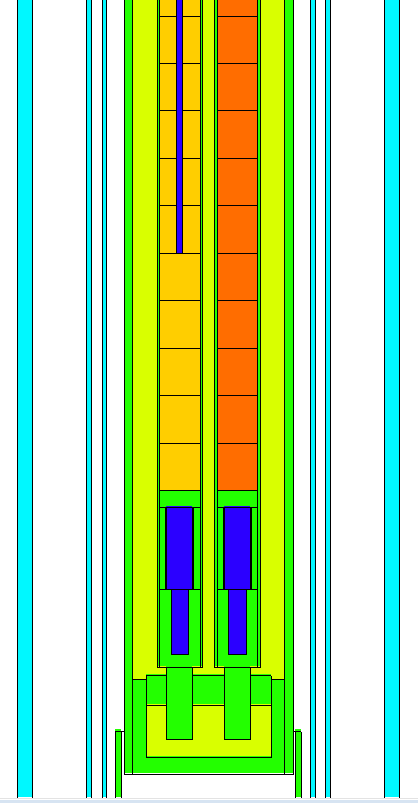 Рис. 1. Конструктивная схема ОУС точки зрения радиационной безопасности, ОУ является закрытым источником излучения и представляет опасность в связи с внешним облучением персонала; на пуске с максимальным разогревом может произойти выход в реакторный зал продуктов деления. В ходе исследований проведена оценка радиационной обстановки при плановом и аварийном завершении эксперимента.Были проведены расчеты активности ПД в топливе макетов твэлов и ПА в конструкционных материал облучательного устройства (ОУ), получены количественные и качественные оценки выхода ПД и ПА в моделируемой системе. Исследование процессов приводящих к возникновению радионуклидов позволило оценить их вклад в радиационную обстановку. Результаты исследования включены в анализ условий безопасного проведения экспериментов на реакторе ИГР.ЛитератураИсследования смешанного нитридного уран-плутониевого топлива в рамках проекта "ПРОРЫВ". Атомная энергия, т. 122, вып. 3, март 2017.